Taller Semana Tres Ejercicios Presentado por:Maicol Stiven Ávila Hoyos25223090Curso: Estadísticas y ProbabilidadDocente: Wilson Rivera Lozano 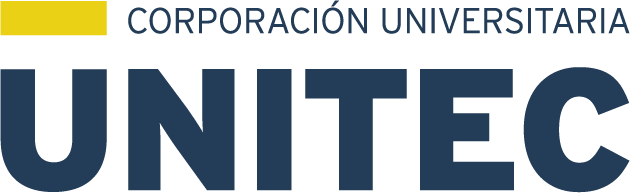 Escuela Ciencias Sociales, Jurídicas Y HumanasPrograma De Psicología – VirtualIntroducción La media es la media aritmética de un conjunto de valores numéricos. La mediana es el valor medio de un conjunto de datos cuando los valores se ordenan de forma ascendente o descendente. La moda representa el valor o categoría más común dentro del conjunto de datos.La media, la mediana y la moda son las tres medidas de tendencia central más usadas para poblaciones que no cuentan con demasiados datos, es decir, que no necesitan agruparse.Al hablar de medidas de tendencia central, nos referimos a medidas estadísticas que pretenden resumir en un único valor a un conjunto de valores. La media, mediana y moda se expresan en la misma unidad que los datos originales. Estas medidas proporcionan información sobre el valor central o típico de un conjunto de datos, ayudándonos a analizar y comparar diferentes puntos de datos.Se realiza un estudio de las horas de trabajo de un grupo de personas por mes y se organiza en una tabla de frecuencias como se tiene en la tabla 1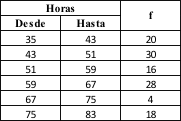 Tabla 1. Tabla de frecuenciasDeterminar:1. Media, Mediana y Moda de la información suministrada en la Tabla 1.2. Varianza y Desviación estándar de la información suministrada en la Tabla 1.Solución:Media                 MC   Fr.   MC x Fr.                Seis intervalos/  8 diferencias (35,43)   39     20.     780                          6540(43,51)   47     30.     1410                       ----------   = 56,37931 = 57(51,59)   55     16.     880                         116(59,67)   61     28.     1764(67,75)   71.    4.       284(75,83)   79.   18       1422_X = 6540 = 57       Mediana                fi                16Me = 51 + 8   . 8                      Me = 51 + 64               Me = 51 + 4 = 55          16.          1                                      16Moda Mo = Li + fi- fi-1  . ai( fi-fi-1) + (fi-fi+1)Mo = 43 + 30 – 20                   43+10   . 8         43 + 10 .   8         43+80     (30-20) +(30-16).                       10+14                     24.     1                2443+3,33 = 46.3  Mo= 46.3 Varianza 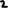 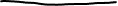 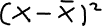 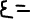 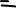 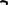 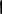 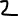 X = 116      = 19,3         6                         049+114.49+10.89+75.69+2345.09+1.69.   = 437,34.   =  72,89 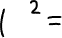 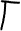                                           6                                                          6Desviación 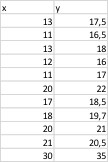 Tabla 2. Variables cuantitativas Determinar:3. Ecuación de regresión lineal.4. Coeficiente de correlación de las dos variables.Ecuación lineal Bibliografía https://www.youtube.com/watch?v=DR0jYJtdfjA https://www.youtube.com/watch?v=oZRaDwnpXkY&t=547shttps://www.youtube.com/watch?v=5bZXpfxwHqk&t=646s   X  Y  XY ( X – ( Y 1317,5227,516915,211116,5181,512134,81131823416915,21121619214424.01111718712134,8120224404009.611718,5314,52890.011819,7354,63241.2120214204009.612120,5430,544116.8130351.050900171.6118622,14.0313.478332,91X =16,90Y=2,00